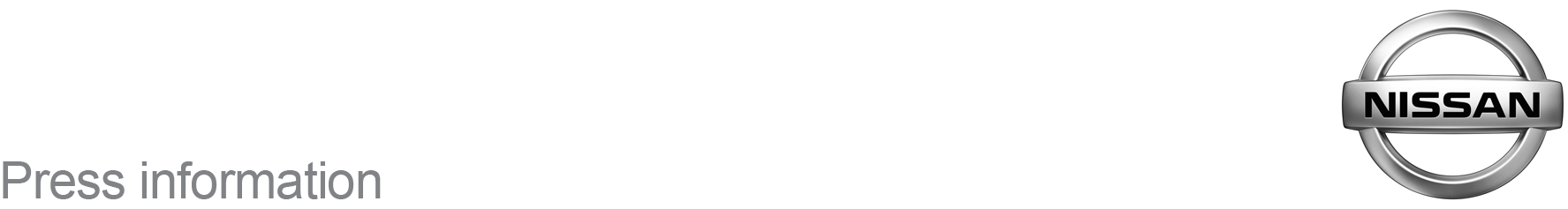 March 2018For Immediate ReleaseNew-Look Nissan Juke Set To Turn Heads At [DEALERSHIP NAME][TOWN/CITY] fans of the fun and fearless Nissan Juke will soon be able to drive away a new-look version of the popular crossover.From May, [DEALERSHIP NAME], on [ADDRESS LINE 1], will have the upgraded Juke — which has a number of new features and design enhancements — in its showroom.The new-look Juke has a dark chrome V-motion grille, dark headlamp interior and dark turn indicators on the door mirrors, and from Acenta grade there’s LED foglights and two new 16” alloy wheel designs. For customers looking to add a dash of design flair to their car, the 18” wheels on Tekna grade can be personalised with coloured inserts.Personalisation is one of the key features of the Juke and the new version comes with two new exterior colours — Vivid Blue and Chestnut Bronze —and two new interior personalisation options (standard on BOSE Personal Edition and Tekna grades) — Energy Orange and Power Blue.Coloured body parts, including front and rear bumper finishers, door side sills and mirror caps, are also available through the personalisation program. These are standard on BOSE Personal Edition and optional on Tekna models.Inside, there’s also a higher grade of leather on the steering wheel and better clarity on the combimeter thanks to a new white-on-black display.Boosting the appeal of the Nissan Juke with music fans is BOSE Personal audio, with digital signal processing and six high-performance speakers, including two UltraNearfield™ speakers built into the driver’s seat head rest. The system is unique to Nissan and included on 2018 Juke as standard from the new BOSE Personal Edition grade.[NAME], [JOB TITLE], said: “The Nissan Juke is loved by our customers and we’re delighted that it’s been given an upgrade for 2018. I think the BOSE Personal audio will be a particular hit, as will the new personalisation options. We’re excited to welcome it to our showroom.”To find out more about the Nissan Juke and the forthcoming upgraded version, visit [DEALERSHIP NAME], on [ADDRESS LINE 1] or call the showroom on [TEL]. -ends-For more information contact the Nissan Dealer PR team on 07585 779623